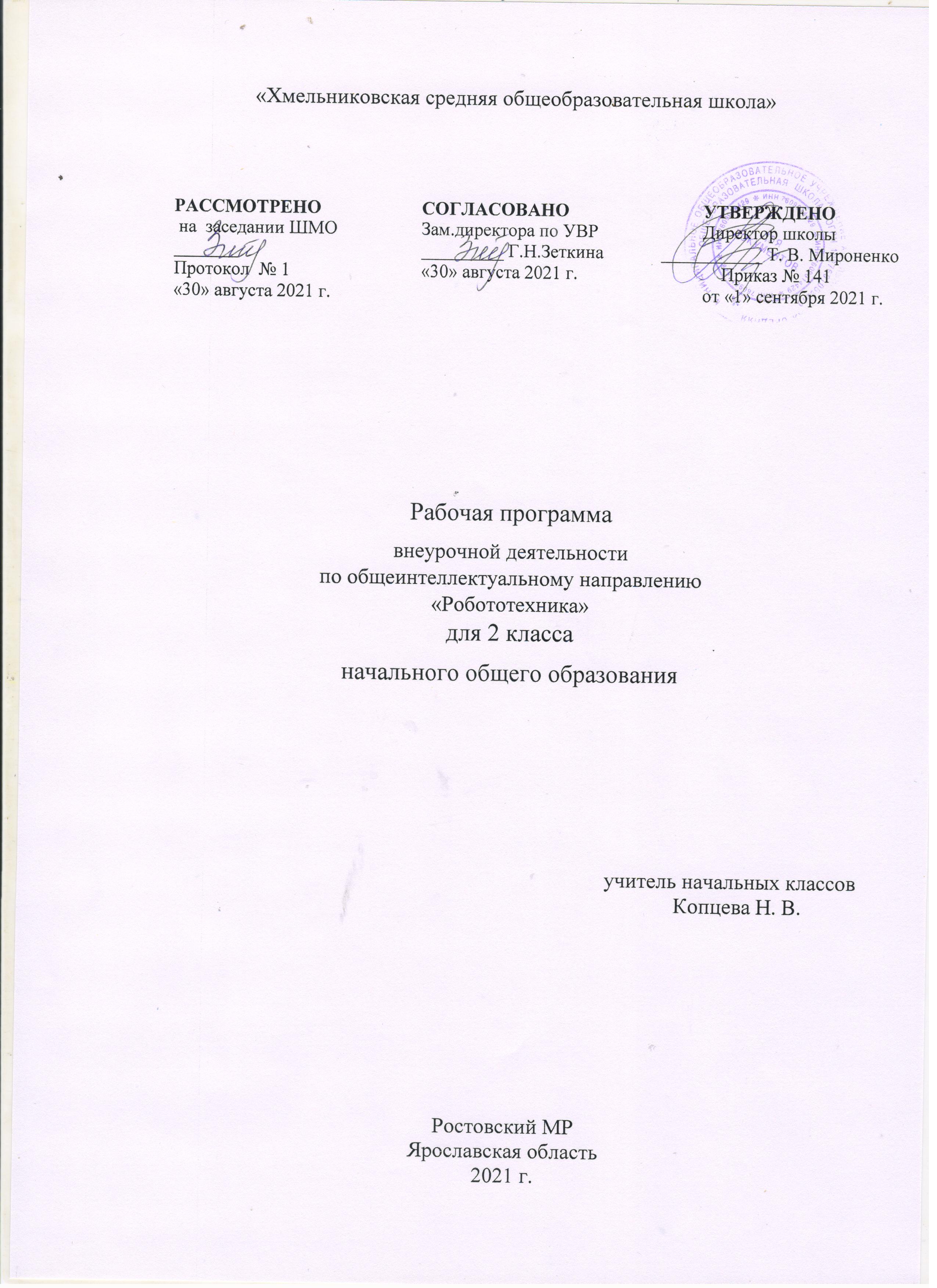 ПОЯСНИТЕЛЬНАЯ ЗАПИСКАПрограмма «Робототехника» разработана с учетом требований Федерального государственного образовательного стандарта общего образования и планируемых результатов общего образования. Данная программа представляет собой вариант программы организации урочной деятельности обучающихся средней школы.Курс рассчитан на 3 года занятий, объем занятий – 34 ч, в год Программа предполагает проведение регулярных еженедельных занятий со школьниками 2- 4 классов (в расчете 1ч. в неделю)Актуальность данной программы состоит в том, что робототехника в школе представляет учащимся технологии 21 века, способствует развитию их коммуникативных способностей, развивает навыки взаимодействия, самостоятельности при принятии решений, раскрывает их творческий потенциал. Дети и подростки лучше понимают, когда они что-либо самостоятельно создают или изобретают. При проведении занятий по робототехнике этот факт не просто учитывается, а реально используется на каждом занятии.Реализация этой программы в рамках начальной школы помогает развитию коммуникативных навыков учащихся за счет активного взаимодействия детей в ходе групповой проектной деятельностиХарактерная черта нашей жизни – нарастание темпа изменений. Мы живем в мире, который совсем не похож на тот, в котором мы родились. И темп изменений продолжает нарастать.Сегодняшним школьникам предстоитработать по профессиям, которых пока нет,использовать технологии, которые еще не созданы,решать задачи, о которых мы можем лишь догадываться.Школьное образование должно соответствовать целям опережающего развития. Для этого в школе должно быть обеспеченоизучение не только достижений прошлого, но и технологий, которые пригодятся в будущем,обучение, ориентированное как на знаниевый, так и деятельностный аспекты содержания образования.Таким требованиям отвечает робототехника.Образовательные конструкторы LEGO WeDo представляют собой новую, отвечающую требованиям современного ребенка "игрушку". Причем, в процессе игры и обучения ученики собирают своими руками игрушки, представляющие собой предметы, механизмы из окружающего их мира. Таким образом, ребята знакомятся с техникой, открывают тайны механики, прививают соответствующие навыки, учатся работать, иными словами, получают основу для будущих знаний, развивают способность находить оптимальное решение, что несомненно пригодится им в течении всей будущей жизни.С каждым годом повышаются требования к современным инженерам, техническим специалистам и к обычным пользователям, в части их умений взаимодействовать с автоматизированными системами. Интенсивное внедрение искусственных помощников в нашу повседневную жизнь требует, чтобы пользователи обладали современными знаниями в области управления роботами.В начальной школе не готовят инженеров, технологов и других специалистов, соответственно робототехника в начальной школе это достаточно условная дисциплина, которая может базироваться на использовании элементов техники или робототехники, но имеющая в своей основе деятельность, развивающую общеучебные навыки и умения.Использование Лего-конструкторов во внеурочной деятельности повышает мотивацию учащихся к обучению, т.к. при этом требуются знания практически из всех учебных дисциплин от искусств и истории до математики и естественных наук. Межпредметные занятия опираются на естественный интерес к разработке и постройке различных механизмов. Одновременно занятия ЛЕГО как нельзя лучше подходят для изучения основ алгоритмизации и программирования, а именно для первоначального знакомства с этим непростым разделом информатики вследствие адаптированности для детей среды программирования.Цель программы: формирование интереса к техническим видам творчества, развитие конструктивного мышления средствами робототехники. Цели программы:Организация занятости школьников во внеурочное время.Всестороннее развитие личности учащегося:Формирование у учащихся целостного представления об окружающем мире.Ознакомление    учащихся    с    основами    конструирования    и    моделирования.Развитие способности творчески подходить к проблемным ситуациям.Развитие познавательного интереса и мышления учащихся.развитие навыков конструирования, моделирования, элементарного программирования;развитие логического мышления;развитие мотивации к изучению наук естественнонаучного цикла.Овладение навыками начального технического конструирования и программированияЗадачи программыЗадачи:расширение знаний учащихся об окружающем мире, о мире техники;учиться создавать и конструировать механизмы и машины, включая самодвижущиеся;учиться программировать простые действия и реакции механизмов;обучение   решению   творческих,   нестандартных   ситуаций   на   практике  при конструировании и моделировании объектов окружающей действительности;развитие коммуникативных способностей учащихся, умения работать в группе, умения аргументировано представлять результаты своей деятельности, отстаивать свою точку зрения;Обучающие:- ознакомление с комплектом LEGO Wedo;- ознакомление с основами автономного программирования;- ознакомление со средой программирования LEGO Wedo;- получение навыков работы с датчиками и двигателями комплекта;- получение навыков программирования;- развитие навыков решения базовых задач робототехники.Развивающие:- развитие конструкторских навыков;- развитие логического мышления;- развитие пространственного воображения.Воспитательные:- воспитание у детей интереса к техническим видам творчества;- развитие коммуникативной компетенции: навыков сотрудничества в коллективе, малой группе (в паре), участия в беседе, обсуждении;-развитие социально-трудовой компетенции: воспитание трудолюбия, самостоятельности, умения доводить начатое дело до конца;- формирование и развитие информационной компетенции: навыков работы с различными источниками информации, умения самостоятельно искать, извлекать и отбирать необходимую для решения учебных задач информацию.Основными принципами обучения являются:Научность. Этот принцип предопределяет сообщение обучаемым только достоверных, проверенных практикой сведений, при отборе которых учитываются новейшие достижения науки и техники.Доступность. Предусматривает соответствие объема и глубины учебного материала уровню общего развития учащихся в данный период, благодаря чему, знания и навыки могут быть сознательно и прочно усвоены.Связь теории с практикой. Обязывает вести обучение так, чтобы обучаемые могли сознательно применять приобретенные ими знания на практике.Воспитательный характер обучения. Процесс обучения является воспитывающим, ученик не только приобретает знания и нарабатывает навыки, но и развивает свои способности, умственные и моральные качества.Сознательность и активность обучения. В процессе обучения все действия, которые отрабатывает ученик, должны быть обоснованы. Нужно учить, обучаемых, критически осмысливать, и оценивать факты, делая выводы, разрешать все сомнения с тем, чтобы процесс усвоения и наработки необходимых навыков происходили сознательно, с полной убежденностью в правильности обучения. Активность в обучении предполагает самостоятельность, которая достигается хорошей теоретической и практической подготовкой и работой педагога.Наглядность. Объяснение техники сборки робототехнических средств на конкретных изделиях и программных продукта. Для наглядности применяются существующие видео материалы, а так же материалы своего изготовления.Систематичность и последовательность. Учебный материал дается по определенной системе и в логической последовательности с целью лучшего его освоения. Как правило этот принцип предусматривает изучение предмета от простого к сложному, от частного к общему.Прочность закрепления знаний, умений и навыков. Качество обучения зависит от того, насколько прочно закрепляются знания, умения и навыки учащихся. Не прочные знания и навыки обычно являются причинами неуверенности и ошибок. Поэтому закрепление умений и навыков должно достигаться неоднократным целенаправленным повторением и тренировкой.Индивидуальный подход в обучении. В процессе обучения педагог исходит из индивидуальных особенностей детей (уравновешенный, неуравновешенный, с хорошей памятью или не очень, с устойчивым вниманием или рассеянный, с хорошей или замедленной реакцией, и т.д.) и опираясь на сильные стороны ребенка, доводит его подготовленность до уровня общих требований.В процессе обучения используются разнообразные методы обучения.Традиционные:- объяснительно-иллюстративный метод (лекция, рассказ, работа с литературой и т.п.);- репродуктивный метод;- метод проблемного изложения;- частично-поисковый (или эвристический) метод;- исследовательский метод.Современные:- метод проектов:- метод обучения в сотрудничестве;- метод портфолио;- метод взаимообучения.Планируемые личностные и метапредметные результаты освоенияобучающимися программы курса1. Коммуникативные универсальные учебные действия: формировать умение слушать и понимать других; формировать и отрабатывать умение согласованно работать в группах и коллективе; формировать умение строить речевое высказывание в соответствии с поставленными задачами.2. Познавательные универсальные учебные действия: формировать умение извлекать информацию из текста и иллюстрации; формировать умения на основе анализа рисунка-схемы делать выводы.3. Регулятивные универсальные учебные действия: формировать умение оценивать учебные действия в соответствии с поставленной задачей; формировать умение составлять план действия на уроке с помощью учителя; формировать умение мобильно перестраивать свою работу в соответствии с полученными данными.4. Личностные универсальные учебные действия: формировать учебную мотивацию, осознанность учения и личной ответственности, формировать эмоциональное отношение к учебной деятельности и общее представление о моральных нормах поведения.Ожидаемые предметные результаты реализации программыПервый уровеньу обучающихся будут сформированы:- основные понятия робототехники;- основы алгоритмизации;- умения автономного программирования;- знания среды LEGO- основы программирования- умения подключать и задействовать датчики и двигатели;- навыки работы со схемами.Второй уровеньобучающиеся получат возможность научиться:- собирать базовые модели роботов;- составлять алгоритмические блок-схемы для решения задач;- использовать датчики и двигатели в простых задачах.Третий уровеньобучающиеся получат возможность научиться:- программировать- использовать датчики и двигатели в сложных задачах, предусматривающихмноговариантность решения;- проходить все этапы проектной деятельности, создавать творческие работыМесто курса «Роботехника» в учебном планеДанная программа и составленное тематическое планирование рассчитано на 34 часа (1 часов в неделю).Для реализации программы данный курс обеспечен наборами-лабораториями Лего серии Образование "Конструирование первых роботов" (Артикул: 9580 Название: WeDo™ RoboticsConstructionSet Год выпуска: 2009) и диском с программным обеспечением для работы с конструктором ПервоРобот LEGO® WeDo™ (LEGO EducationWeDo), компьютерами. Обоснование выбора данной примерной программы.В основе обучающего материала лежит изучение основных принципов механической передачи движения и элементарное программирование. Работая индивидуально, парами, или в командах, учащиеся младшего школьного возраста могут учиться создавать и программировать модели, проводить исследования, составлять отчёты и обсуждать идеи, возникающие во время работы с этими моделями.На каждом уроке, используя привычные элементы LEGO, а также мотор и датчики, ученик конструирует новую модель, посредством USB-кабеля подключает ее к ноутбуку и программирует действия робота.  В ходе изучения курса учащиеся развивают мелкую моторику кисти, логическое мышление, конструкторские способности, овладевают совместным творчеством, практическими навыками сборки и построения модели, получают специальные знания в области конструирования и моделирования, знакомятся с простыми механизмами.Ребенок получает возможность расширить свой круг интересов и получить новые навыки в таких предметных областях, как Естественные науки, Технология, Математика, Развитие речи.Комплект заданий WeDo предоставляет средства для достижения целого комплекса образовательных задач:творческое мышление при создании действующих моделей;развитие словарного запаса и навыков общения при объяснении работы модели;установление причинно-следственных связей;анализ результатов и поиск новых решений;коллективная выработка идей, упорство при реализации некоторых из них;экспериментальное исследование, оценка (измерение) влияния отдельных факторов;проведение систематических наблюдений и измерений;использование таблиц для отображения и анализа данных;написание и воспроизведение сценария с использованием модели для наглядности и драматургического эффекта;развитие мелкой мускулатуры пальцев и моторики кисти младших школьников.Курс носит сугубо практический характер, поэтому центральное место в программе занимают практические умения и навыки работы на компьютере и с конструктором.Изучение каждой темы предполагает выполнение небольших проектных заданий (сборка и программирование своих моделей).Обучение с LEGO® Education всегда состоит из 4 этапов:Установление взаимосвязей,Конструирование,Рефлексия,Развитие.Установление взаимосвязей. При установлении взаимосвязей учащиеся как бы «накладывают» новые знания на те, которыми они уже обладают, расширяя, таким образом, свои познания. К каждому из заданий комплекта прилагается анимированная презентация с участием фигурок героев – Маши и Макса. Использование этих анимаций, позволяет проиллюстрировать занятие, заинтересовать учеников, побудить их к обсуждению темы занятия.Конструирование. Учебный материал лучше всего усваивается тогда, когда мозг и руки «работают вместе». Работа с продуктами LEGO Education базируется на принципе практического обучения: сначала обдумывание, а затем создание моделей. В каждом задании комплекта для этапа «Конструирование» приведены подробные пошаговые инструкции.Рефлексия. Обдумывая и осмысливая проделанную работу, учащиеся углубляют понимание предмета. Они укрепляют взаимосвязи между уже имеющимися у них знаниями и вновь приобретённым опытом. В разделе «Рефлексия» учащиеся исследуют, какое влияние на поведение модели оказывает изменение ее конструкции: они заменяют детали, проводят расчеты, измерения, оценки возможностей модели, создают отчеты, проводят презентации, придумывают сюжеты, пишут сценарии и разыгрывают спектакли, задействуя в них свои модели. На этом этапе учитель получает прекрасные возможности для оценки достижений учеников.Развитие. Процесс обучения всегда более приятен и эффективен, если есть стимулы. Поддержание такой мотивации и удовольствие, получаемое от успешно выполненной работы, естественным образом вдохновляют учащихся на дальнейшую творческую работу. В раздел «Развитие» для каждого занятия включены идеи по созданию и программированию моделей с более сложным поведением.Программное обеспечение конструктора ПервоРобот LEGO® WeDo™ (LEGO EducationWeDoSoftware) предназначено для создания программ путём перетаскивания Блоков из Палитры на Рабочее поле и их встраивания в цепочку программы. Для управления моторами, датчиками наклона и расстояния, предусмотрены соответствующие Блоки. Кроме них имеются и Блоки для управления клавиатурой и дисплеем компьютера, микрофоном и громкоговорителем. Программное обеспечение автоматически обнаруживает каждый мотор или датчик, подключенный к портам LEGO®-коммутатора. Раздел «Первые шаги» программного обеспечения WeDo знакомит с принципами создания и программирования LEGO-моделей 2009580 ПервоРобот LEGO WeDo. Комплект содержит 12 заданий. Все задания снабжены анимацией и пошаговыми сборочными инструкциями.Богатый интерактивный обучающий материал действительно полезен детям, таким образом, курс может заинтересовать большой круг любителей Лего, в первую очередь, младших школьников ценителей TECHICS. Он ориентирован на учащихся 2 - 4 классов.В программе «Робототехника» включены содержательные линии:- аудирование - умение слушать и слышать, т.е. адекватно воспринимать инструкции;- чтение – осознанное самостоятельное чтение языка программирования;- говорение – умение участвовать в диалоге, отвечать на заданные вопросы, создавать монолог, высказывать свои впечатления;- пропедевтика – круг понятий для практического освоения детьми с целью ознакомления с первоначальными представлениями о робототехнике и программирование;- творческая деятельность- конструирование, моделирование, проектирование.Формы организации занятийПриемы и методы организации занятий.I Методы организации и осуществления занятий1. Перцептивный акцент:а) словесные методы (рассказ, беседа, инструктаж, чтение справочной литературы);б) наглядные методы (демонстрации мультимедийных презентаций, фотографии);в) практические методы (упражнения, задачи).2. Гностический аспект:а) иллюстративно- объяснительные методы;б) репродуктивные методы;в) проблемные методы (методы проблемного изложения) дается часть готового знания;г) эвристические (частично-поисковые) большая возможность выбора вариантов;д) исследовательские – дети сами открывают и исследуют знания.3. Логический аспект:а) индуктивные методы, дедуктивные методы;б) конкретные и абстрактные методы, синтез и анализ, сравнение, обобщение, абстрагирование, классификация, систематизация, т.е. методы как мыслительные операции..На занятиях кружка «Робототехника» используются в процессе обучения дидактические игры, отличительной особенностью которых является обучение средствами активной и интересной для детей игровой деятельности. Дидактические игры, используемые на занятиях, способствуют:- развитию мышления (умение доказывать свою точку зрения, анализировать конструкции, сравнивать, генерировать идеи и на их основе синтезировать свои собственные конструкции), речи (увеличение словарного запаса, выработка научного стиля речи), мелкой моторики;- воспитанию ответственности, аккуратности, отношения к себе как самореализующейся личности, к другим людям (прежде всего к сверстникам), к труду.- обучению основам конструирования, моделирования, автоматического управления с помощью компьютера и формированию соответствующих навыков.Основными формами учебного процесса являются:групповые учебно-практические и теоретические занятия;работа по индивидуальным планам (исследовательские проекты);участие в соревнованиях между группами;комбинированные занятия.Основные методы обучения, применяемые в прохождении программы1. Устный.2. Проблемный.3. Частично-поисковый.4. Исследовательский.5. Проектный.6. Формирование   и   совершенствование   умений   и   навыков (изучение   нового материала, практика).7. Обобщение и систематизация знаний (самостоятельная работа, творческая работа, дискуссия).8.  Контроль и проверка умений и навыков (самостоятельная работа).9. Создание ситуаций творческого поиска.10. Стимулирование (поощрение).II Методы стимулирования и мотивации деятельностиМетоды стимулирования мотива интереса к занятиям:познавательные задачи, учебные дискуссии, опора на неожиданность, создание ситуации новизны, ситуации гарантированного успеха и т.д.Методы стимулирования мотивов долга, сознательности, ответственности, настойчивости: убеждение, требование, приучение, упражнение, поощрение.Формы подведения итога реализации программызащита итоговых проектов;участие в конкурсах на лучший сценарий и презентацию к созданному проекту;участие в школьных и районных научно-практических конференциях (конкурсах исследовательских работ). Ожидаемые результаты изучения курсаОсуществление целей и задач программы предполагает получение конкретных результатов:В области воспитания:адаптация ребёнка к жизни в социуме, его самореализация;развитие коммуникативных качеств;приобретение уверенности в себе;формирование самостоятельности, ответственности, взаимовыручки и взаимопомощи.В области конструирования, моделирования и программирования:знание основных принципов механической передачи движения;умение работать по предложенным инструкциям;умения творчески подходить к решению задачи;умения довести решение задачи до работающей модели;умение излагать мысли в четкой логической последовательности, отстаивать свою точку зрения, анализировать ситуацию и самостоятельно находить ответы на вопросы путем логических рассуждений;умение работать над проектом в команде, эффективно распределять обязанности.Требования к уровню подготовки обучающихся:Учащийся должен знать/понимать:влияние технологической деятельности человека на окружающую среду и здоровье;область применения и назначение инструментов, различных машин, технических устройств (в том числе компьютеров);основные источники информации;виды информации и способы её представления;основные информационные объекты и действия над ними;назначение основных устройств компьютера для ввода, вывода и обработки информации;правила безопасного поведения и гигиены при работе с компьютером.Уметь:получать необходимую информацию об объекте деятельности, используя рисунки, схемы, эскизы, чертежи (на бумажных и электронных носителях);создавать и запускать программы для забавных механизмов;основные понятия, использующие в робототехнике: мотор, датчик наклона, датчик расстояния, порт, разъем, USB-кабель, меню, панель инструментов.Использовать приобретенные знания и умения в практической деятельности и повседневной жизни для:поиска, преобразования, хранения и применения информации (в том числе с использованием компьютера) для решения различных задач;использовать компьютерные программы для решения учебных и практических задач;соблюдения правил личной гигиены и безопасности приёмов работы со средствами информационных и коммуникационных технологийТематическое планированиеКалендарно-тематическое планированиеЛитература и средства обучения.Методическое обеспечение программы1.    Конструктор ПервоРобот LEGO® WeDo™ (LEGO EducationWeDo модели 2009580)  -  10 шт.2.     Программное обеспечение «LEGO EducationWeDoSoftware »3.     Инструкции по сборке (в электронном виде CD)4.     Книга для учителя (в электронном виде CD)5. Компьютер6. Проектор.Список литературыВ.А. Козлова, Робототехника в образовании [электронный Дистанционный курс «Конструирование и робототехника» - ЛЕГО-лаборатория (ControlLab):Справочное пособие, - М.: ИНТ, 1998, 150 стр.Ньютон С. Брага. Создание роботов в домашних условиях. – М.: NT Press, 2007, 345 стр.ПервоРобот NXT 2.0: Руководство пользователя. – Институт новых технологий;Применение учебного оборудования. Видеоматериалы. – М.: ПКГ «РОС», 2012;Программное обеспечение LEGO Education NXT v.2.1.;Рыкова Е. А. LEGO-Лаборатория (LEGO ControlLab). Учебно-методическое пособие. – СПб, 2001, 59 стр.Чехлова А. В., Якушкин П. А.«Конструкторы LEGO DAKTA в курсе информационных технологий. Введение в робототехнику». - М.: ИНТ, 2001 г.Филиппов С.А. Робототехника для детей и родителей. С-Пб, «Наука», 2011г. Наука. Энциклопедия. – М., «РОСМЭН», 2001. – 125 с.Энциклопедический словарь юного техника. – М., «Педагогика», 1988. – 463 с.Опубликовано 22.08.16 в 14:45 в группе «Начальные классы»№п\пТемаКол-во часовМесто проведенияИспользуемое оборудованиеЭлектронные ресурсы. ЦОР1Робототехника. Основы конструирования. 16 ч.Кабинет цифрового и гуманитарного профиля «Точки роста»Игрушка- конструктор ЛЕГО «АРДУИНО»Игрушка- конструктор LEGO EducationWeDo 2.0Ноутбук.   Проектор.   Интерактивная доска.Уроки для детей по робототехнике Lego2Решение прикладных задач.18 ч.Кабинет цифрового и гуманитарного профиля «Точки роста»Игрушка- конструктор ЛЕГО «АРДУИНО»Игрушка- конструктор LEGO EducationWeDo 2.0Ноутбук.   Проектор.   Интерактивная доска.ПервоРобот LEGO® WeDo™. Книга для учителя3ИТОГО:34 ч.№ занятияНаименование разделов и тем занятийКол-во часовОсновные виды учебной деятельности обучающихсяДата проведенияКорректировкаРобототехника. Основы конструирования. (16)Отвечают на вопросы, работают с текстомУчатся слушать и понимать других;умению строить речевое высказывание в соответствии с поставленными задачами.Участвуют в социальных проектах.Робототехника. Основы конструирования. (16)Отвечают на вопросы, работают с текстомУчатся слушать и понимать других;умению строить речевое высказывание в соответствии с поставленными задачами.Участвуют в социальных проектах.Робототехника. Основы конструирования. (16)Отвечают на вопросы, работают с текстомУчатся слушать и понимать других;умению строить речевое высказывание в соответствии с поставленными задачами.Участвуют в социальных проектах.Робототехника. Основы конструирования. (16)Отвечают на вопросы, работают с текстомУчатся слушать и понимать других;умению строить речевое высказывание в соответствии с поставленными задачами.Участвуют в социальных проектах.Робототехника. Основы конструирования. (16)Отвечают на вопросы, работают с текстомУчатся слушать и понимать других;умению строить речевое высказывание в соответствии с поставленными задачами.Участвуют в социальных проектах.Робототехника. Основы конструирования. (16)Отвечают на вопросы, работают с текстомУчатся слушать и понимать других;умению строить речевое высказывание в соответствии с поставленными задачами.Участвуют в социальных проектах.1Робототехника. История робототехники. Основные определения. Законы робототехники: три основных и дополнительный «нулевой» закон.Манипуляционные системы.12Классификация роботов по сферам применения: промышленная, экстремальная, военная.Роботы в быту. Роботы-игрушки. Участие роботов в социальных проектах.13Детали конструктора LEGO1Проводят исследовательскую деятельность, работают с моделями. Учатся умению согласованно работать в группах и в коллективе; умению слушать и понимать других;4Зубчатые колеса. Промежуточное зубчатое колесо15Понижающая зубчатая передача. Повышающая зубчатая передача.16Датчик наклона. Шкивы и ремни17Перекрестная переменная передача. Шкивы и ремни18Снижение скорости. Увеличение скорости19Датчик расстояния.110Коронное зубчатое колесо111Червячная зубчатая передача112Блок "Цикл"113Блок "Прибавить к экрану"114Блок "Вычесть из Экрана"115Блок "Начать при получении письма"116Маркировка1Решение прикладных задач.18Учатся умению извлекать информацию из текста и иллюстрации; умению на основе анализа рисунка- схемы делать выводы.Учатся умению мобильно перестраивать свою работу в соответствии с полученными данными.Конструируют и собирают забавные механизмыРешение прикладных задач.18Учатся умению извлекать информацию из текста и иллюстрации; умению на основе анализа рисунка- схемы делать выводы.Учатся умению мобильно перестраивать свою работу в соответствии с полученными данными.Конструируют и собирают забавные механизмыРешение прикладных задач.18Учатся умению извлекать информацию из текста и иллюстрации; умению на основе анализа рисунка- схемы делать выводы.Учатся умению мобильно перестраивать свою работу в соответствии с полученными данными.Конструируют и собирают забавные механизмыРешение прикладных задач.18Учатся умению извлекать информацию из текста и иллюстрации; умению на основе анализа рисунка- схемы делать выводы.Учатся умению мобильно перестраивать свою работу в соответствии с полученными данными.Конструируют и собирают забавные механизмыРешение прикладных задач.18Учатся умению извлекать информацию из текста и иллюстрации; умению на основе анализа рисунка- схемы делать выводы.Учатся умению мобильно перестраивать свою работу в соответствии с полученными данными.Конструируют и собирают забавные механизмыРешение прикладных задач.18Учатся умению извлекать информацию из текста и иллюстрации; умению на основе анализа рисунка- схемы делать выводы.Учатся умению мобильно перестраивать свою работу в соответствии с полученными данными.Конструируют и собирают забавные механизмы17Забавные механизмы. Танцующие птицы. Конструирование (сборка)118Забавные механизмы. Умная вертушка. Конструирование (сборка)119Забавные механизмы. Обезьянка-барабанщица. Конструирование (сборка)120Звери. Голодный аллигатор. Конструирование (сборка)121Звери. Рычащий лев. Конструирование (сборка)122Звери. Порхающая птица. Конструирование (сборка)123Футбол. Нападающий. Конструирование (сборка)124Футбол. Вратарь. Конструирование (сборка)125Футбол. Ликующие болельщики. Конструирование (сборка)126Приключения. Спасение самолета. Конструирование (сборка)127Приключения. Спасение от великана. Конструирование (сборка)128Разработка, сборка и программирование своих моделей129Разработка, сборка и программирование своих моделей130Приключения (фокус: развитие речи). Непотопляемый парусникЗнакомство с проектом (установление связей)131Приключения. Непотопляемый парусник. Конструирование (сборка)132Приключения. Непотопляемый парусник. Рефлексия (создание отчета, презентации, придумывание сюжета для представления модели)133Написание и обыгрывание сценария "Приключение Маши и Макса" с использованием трех моделей (из раздела "Приключения")134Сравнение механизмов. Танцующие птицы, умная вертушка, обезьянка-барабанщица, голодный аллигатор, рычащий лев (сборка, программирование, измерения и расчеты)1